COST WORKING SHEET TEMPLATE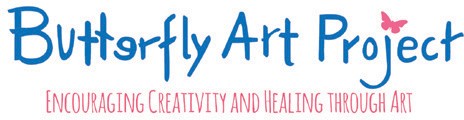 Resources like a fundraising calendar, donor data base template, art project design template can be found on our website or requested from us through (info@butterflyartproject.org)EXPENSESM 1M 2M 3M 4M 5M 6M 7M 8M 9M 10M 11M 12TotalCapital costsBuilding purchaseRenovationsTraining EquipmentOffice EquipmentIT EquipmentVehicle purchaseOperating CostsOverhead CostsRentElectricity and waterTelephone and internetStationery and printingGeneral maintenanceLicencesMembership fees and subscriptionsInsuranceBank chargesAccounting/ Bookkeeping feesAudit feesStaff costsStaff salariesTaxes (e.g.: UIF, PAYE, Workman’s Comp) Staff benefits (e.g. pension, medical aid, etc.) Staff and volunteer training and development Volunteer StipendsMarketing costs (e.g.: website, social media, advertising, flyers, etc.)EXPENSESM 1M 2M 3M 4M 5M 6M 7M 8M 9M 10M 11M 12TotalProject costsCourse material developmentConsultant/ facilitatorTraining MaterialsTraining tools/ Equipment (not covered under capital costs)Stationery & printingVenue & CateringTransportMarketingMaintenanceDevelopment costsFundraisingAdvertisingINCOMEM 1M 2M 3M 4M 5M 6M 7M 8M 9M 10M 11M 12TotalFunder/ DonorFunder NameFunder NameFunder NameFunder NameFunder NameDonationsDonation-in-kindDonation-in-kindDonation-in-kindDonation-in-kindIncome generationMember feesSalesClass feeExhibition – sale of tickets/ art works/ etcService for fee (consulting)